ПОЯСНЮВАЛЬНА ЗАПИСКА№ ПЗН-54345 від 15.05.2023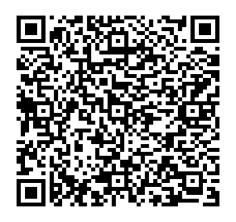 до проєкту рішення Київської міської ради:Про надання КИЇВСЬКОМУ КОМУНАЛЬНОМУ ОБ’ЄДНАННЮ ЗЕЛЕНОГО БУДІВНИЦТВА ТА ЕКСПЛУАТАЦІЇ ЗЕЛЕНИХ НАСАДЖЕНЬ МІСТА «КИЇВЗЕЛЕНБУД» земельних ділянок у постійне користування для створення, утримання та експлуатації зелених насаджень загального користування на вул. Йорданській, 22-24 в Оболонському районі міста КиєваЮридична особа:Відомості про земельні ділянки (кадастровий № 8000000000:78:099:0021; 8000000000:78:099:0019; 8000000000:78:099:0023).3. Обґрунтування прийняття рішення.На замовлення зацікавленої особи землевпорядною організацією розроблено проєкт землеустрою щодо відведення земельних ділянок, який згідно зі статтею 186¹ Земельного  кодексу України (в редакції до 27.05.2021) погоджено з відповідними органами, зокрема:Відповідно до Земельного кодексу України та Порядку набуття прав на землю із земель комунальної власності у місті Києві, затвердженого рішенням Київської міської ради 
від 20.04.2017 № 241/2463, Департаментом земельних ресурсів виконавчого органу Київської міської ради (Київської міської державної адміністрації) розроблено проєкт рішення Київської міської ради.4. Мета прийняття рішення.Метою прийняття рішення є забезпечення реалізації встановленого Земельним кодексом України права особи на оформлення права користування на землю.5. Особливі характеристики ділянок.Стан нормативно-правової бази у даній сфері правового регулювання.Загальні засади та порядок передачі земельних ділянок у користування зацікавленим особам визначено Земельним кодексом України та Порядком набуття прав на землю із земель комунальної власності у місті Києві, затвердженим рішенням Київської міської ради                  від 20.04.2017 № 241/2463.Проєкт рішення не містить інформації з обмеженим доступом у розумінні статті 6 Закону України «Про доступ до публічної інформації».Проєкт рішення не стосується прав і соціальної захищеності осіб з інвалідністю та не матиме впливу на життєдіяльність цієї категорії.Фінансово-економічне обґрунтування.Реалізація рішення не потребує додаткових витрат міського бюджету.Відповідно до Податкового кодексу України та Положення про плату за землю в місті Києві, затвердженого рішенням Київської міської ради від 23.06.2011 № 242/5629 «Про встановлення місцевих податків і зборів у м. Києві» (зі змінами та доповненнями) розрахункові розміри земельного податку складатимуть: 41 699 грн 78 коп. (1 %) - 8000000000:78:099:0021;3 744 грн 91 коп. (1 %) - 8000000000:78:099:0019;58 369 грн 49 коп. (1 %) - 8000000000:78:099:0023.Прогноз соціально-економічних та інших наслідків прийняття рішення.Наслідками прийняття розробленого проєкту рішення стане реалізація зацікавленою особою своїх прав щодо використання земельних ділянок.Доповідач: директор Департаменту земельних ресурсів Валентина ПЕЛИХ. Назва	КИЇВСЬКЕ КОМУНАЛЬНЕ ОБ’ЄДНАННЯ ЗЕЛЕНОГО БУДІВНИЦТВА ТА ЕКСПЛУАТАЦІЇ ЗЕЛЕНИХ НАСАДЖЕНЬ МІСТА «КИЇВЗЕЛЕНБУД» Перелік засновників (учасників) юридичної особиКИЇВСЬКА МІСЬКА ДЕРЖАВНА АДМІНІСТРАЦІЯ Україна, м. Київ, вул. Хрещатик, буд. 36 Кінцевий бенефіціарний   власник (контролер)відсутнійРеєстраційний номер:від 03.05.2023 № 393938169 Місце розташування (адреса)м. Київ, р-н Оболонський, вул. Йорданська, 22-24 Площі0,2668 га; 0,0249 га; 0,3881 га Вид та термін користуванняправо в процесі оформлення (постійне користування) Категорія земельземлі рекреаційного призначення Вид цільового призначення07.08 земельні ділянки загального користування, які використовуються як зелені насадження загального користування  Нормативна грошова оцінка 
 (за попереднім розрахунком*)4 169 978 грн 15 коп. - 8000000000:78:099:0021374 491 грн 19 коп. - 8000000000:78:099:00195 836 949 грн 07 коп. - 8000000000:78:099:0023 *Наведені розрахунки нормативної грошової оцінки не є остаточними і будуть уточнені   відповідно до вимог чинного законодавства при оформленні права на земельні ділянки. *Наведені розрахунки нормативної грошової оцінки не є остаточними і будуть уточнені   відповідно до вимог чинного законодавства при оформленні права на земельні ділянки.структурний підрозділ Київської міської державної адміністрації у сфері містобудування та архітектури:від 29.01.2021 № 737/0/09/19-21 Наявність будівель і споруд   на ділянках:Земельні ділянки вільні від забудови.  Наявність ДПТ:Детальний план території відсутній. Функціональне призначення   згідно з Генпланом:Відповідно до Генерального плану міста Києва, затвердженого рішенням Київської міської ради                  від 28.03.2002 № 370/1804, земельні ділянки за функціональним призначенням належать до території багатоповерхової житлової забудови. Земельна ділянка з кадастровим номером 8000000000:78:099:0023 частково належить до території вулиць та доріг. Правовий режим:Земельні ділянки належать до земель комунальної власності територіальної громади міста Києва. Розташування в зеленій зоні:Відповідно до показників розвитку зеленої зони м. Києва до 2022 року та концепції формування зелених насаджень в центральній частині міста, затверджених рішенням Київської міської ради від 08.07.2021 № 1583/1624, земельні ділянки входять до зеленої зони «сквер по             вул. Малиновського, 28-А – Лайоша Гавро, 24 (нині – Йорданська, 24)». Інші особливості:Частина земельної ділянки з кадастровим номером 8000000000:78:099:0023 розташована в межах червоних ліній.Відповідно до рішення Київської міської ради                                    від 06.07.2017 № 738/2900 за Київським комунальним об’єднанням зеленого будівництва та експлуатації зелених насаджень міста «Київзеленбуд» (далі - КО «Київзеленбуд») закріплено на праві господарського відання об'єкти благоустрою зеленого господарства комунальної власності територіальної громади міста Києва, що перебувають на утриманні комунальних підприємств, що входять до складу КО «Київзеленбуд».Зазначаємо, що Департамент земельних ресурсів не може перебирати на себе повноваження Київської міської ради та приймати рішення про надання або відмову в наданні в користування земельних ділянок, оскільки відповідно до  пункту 34 частини першої статті 26 Закону України «Про місцеве самоврядування в Україні» та статей 9, 122 Земельного кодексу України такі питання вирішуються виключно на пленарних засіданнях сільської, селищної, міської ради.Зазначене підтверджується, зокрема, рішеннями Верховного Суду від 28.04.2021 у справі № 826/8857/16,           від 17.04.2018 у справі № 826/8107/16, від 16.09.2021 у справі № 826/8847/16. Зважаючи на вказане, цей проєкт рішення направляється для подальшого розгляду Київською міською радою відповідно до її Регламенту.Директор Департаменту земельних ресурсівВалентина ПЕЛИХ